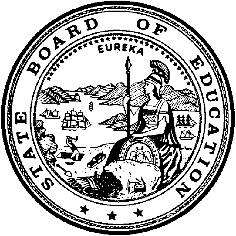 California Department of EducationExecutive OfficeSBE-003 (REV. 11/2017)imb-cfird-jul21item01California State Board of Education
July 2021 Agenda
Item #07SubjectMathematics Framework for California Public Schools, Kindergarten Through Grade Twelve, 2021 Revision: Approval of the Revision of the Schedule of Significant Events.Type of ActionAction, InformationSummary of the Issue(s)California Education Code (EC) Section 60200 requires the State Board of Education (SBE) to review and adopt curriculum frameworks and evaluation criteria for the adoption of instructional materials. California Code of Regulations, Title 5, Section 9511, allows the SBE to establish a Curriculum Framework and Evaluation Criteria Committee (CFCC) to assist in the development of curriculum frameworks and evaluation criteria and lists the requirements regarding the recruitment process and qualifications for members of the CFCC.RecommendationThe California Department of Education (CDE) recommends that the SBE approve the revised Schedule of Significant Events for the 2021 Revision of the Mathematics Framework for California Public Schools: Kindergarten Through Grade Twelve (Timeline).Brief History of Key IssuesThe SBE adopted the California Common Core State Standards (CCSS) for Mathematics with California additions in August 2010 and subsequently adopted revisions to the standards in January 2013. These standards became the current subject-matter standards in mathematics. The SBE adopted the Mathematics Framework for California Public Schools: Kindergarten Through Grade Twelve (Mathematics Framework), 2013 Revision, in November 2013. The SBE is required to adopt a 2021 revision of the Mathematics Framework per EC Section 60200(b)(1). This revision will update the guidance for teachers, administrators, and other educational decision-makers to ensure effective implementation of the California CCSS for Mathematics standards.The revision of the Mathematics Framework is a multistep process. Throughout the revision process, there are opportunities for public input at educator focus groups, CFCC, Instructional Quality Commission (IQC), SBE meetings, and during two 
60-day public review periods. The revised Timeline (Attachment 1) outlines the major steps in the framework revision process. The IQC’s role is to make recommendations to the SBE on CFCC appointments, approve a draft document for field review, revise the document based upon field review comments, and recommend the draft framework to the SBE.In May of 2020, the SBE approved revisions to the framework timeline as a result of Governor Gavin Newsom’s Executive Order N-33-20 (March 19, 2020), which immediately directed “all individuals living in the State of California to stay home or at their place of residence, except as needed to maintain continuity of operation of the federal critical infrastructure sectors.” In response, the March, April, and May 2020 meetings of the Math CFCC were postponed to allow time to transition to virtual meetings. The dates of the subsequent milestones of the Mathematics Framework revision timeline were also adjusted, including SBE action on the Mathematics Framework. At its December 2020 meeting, the Math CFCC recommended its draft to the IQC.The IQC reviewed that draft at its January 2021 meeting and approved the posting of the draft for the first 60-day public review and comment period. During that review and comment period, more than 500 individuals and groups submitted suggestions for changes to the draft. Working with the writing team, the CDE developed recommendations for edits to the Mathematics Framework that were adopted by the IQC, along with additional edits, at its meeting on May 19–20, 2021. At that meeting, the IQC recommended the Mathematics Framework to the SBE following a second 60-day review and public comment period. To ensure that the writing team has sufficient time to implement the changes approved by the IQC, and the SBE has sufficient time to fully evaluate the feedback from the public from the second 60-day public comment and review period prior to final action, the CDE is proposing moving the start of the second field review to December and extending the final action by the SBE on the framework to its May 2022 meeting.The proposed timeline adjustments are outlined in Attachment 1: Schedule of Significant Events for the 2021 Revision of the Mathematics Framework for California Public Schools, Kindergarten Through Grade Twelve.Summary of Previous State Board of Education Discussion and ActionMay 2020: The SBE revised the Schedule of Significant Events again to reflect changes due to the COVID-19 pandemic.September 2019: The SBE revised the Schedule of Significant Events for the 2021 Revision of the Mathematics Framework for California Public Schools, Kindergarten Through Grade Twelve.May 2019: The SBE adopted the Schedule of Significant Events for the 2021 Revision of the Mathematics Framework for California Public Schools, Kindergarten Through Grade Twelve and the Application for Appointment to the Mathematics Curriculum Framework and Evaluation Criteria Committee.November 2013: The SBE adopted the Mathematics Framework for California Public Schools: Kindergarten Through Grade Twelve, 2013 Revision.January 2013: The SBE adopted the revised California Common Core State Standards for Mathematics.Fiscal Analysis (as appropriate)The cost to revise the 2021 Mathematics Framework is anticipated to be an estimated total of $350,000 over three budget years, 2019–2020, 2020–2021, and 2021–2022. This cost includes the contracted writing team and the expenses of the focus groups and the CFCC, and the meetings of the IQC and Mathematics Subject Matter Committee.Attachment(s)Attachment 1: Schedule of Significant Events for the 2021 Revision of the Mathematics Framework for California Public Schools, Kindergarten Through Grade Twelve (2 pages)Schedule of Significant Events
for the 2021 Revision of the Mathematics Framework for California Public Schools, Kindergarten Through Grade TwelveThis timeline is subject to change. The SBE will only take action on changes to the approved timeline if they affect IQC or SBE action dates.EventDateInstructional Quality Commission (IQC) Approves Schedule of Significant Events (Timeline) and Curriculum Framework and Evaluation Criteria Committee (CFCC) ApplicationMarch 28, 2019State Board of Education (SBE) Approves Timeline and CFCC Application (pursuant to California Code of Regulations, Title 5 [5 CCR], Section 9513)May 8–9, 2019Minimum 45-day Recruitment of CFCC (from date application posted through SBE appointment of CFCC) (pursuant to 5 CCR, Section 9513)May 15 – August 15, 2019State Superintendent of Public Instruction Appoints Focus Group MembersJune 2019Four Focus Groups (pursuant to 5 CCR, Section 9511[c])August 19, 2019; San DiegoAugust 20, 2019; Sacramento (Humboldt and Shasta)August 22, 2019; Santa Clara (Fresno)August 26, 2019; Baldwin ParkAugust 2019IQC Recommends CFCC, Receives Focus Group Input, and Recommends GuidelinesNovember 14–15, 2019SBE Appoints CFCC, Receives Focus Group Input, and Approves Guidelines (pursuant to 5 CCR, Section 9512)January 8–9, 2020CFCC Work:February 26–27, 2020June 24–25, 2020August 5–6, 2020September 23–24, 2020October 19 – 20, 2020November 3–4, 2020December 2, 2020December 16–17, 2020February – December 2020IQC Approves Draft Mathematics Framework for Initial 60-Day Public Review PeriodJanuary 20–21, 2021Required 60-Day Public Review of Draft Mathematics Framework Prior to IQC Recommendation (pursuant to 5 CCR, Section 9515[a][3])February – April 2021IQC/Subject Matter Committee Analyzes Field Review Results and Revises Draft Mathematics FrameworkMay 19–20, 2021IQC Action on Draft Mathematics FrameworkMay 19–20, 2021Required 60-day Public Review of Document After IQC Recommendation (pursuant to 5 CCR, Section 9515[c])December 2021 – February 2022SBE Action on Mathematics FrameworkMay 18–19, 2022